Wurde das Sportgeräteteil im Wettbewerb eingesetzt:      ja       nein    (zutreffendes ankreuzen)    Stockkörper           Sommerlaufsohle            Winterlaufsohle           Stiel    (zutreffendes ankreuzen)Die Überprüfung muss mit den Messwerkzeugen aus dem Prüfkoffer erfolgen. Der Prüfvorgang ist nach der dazugehörenden Anleitung für die Überprüfung der Sportgeräteteile durchzuführen.Erklärungen:1.	Wird beim eingezogenen SGT festgestellt, dass ein eindeutiger Fehler vorliegt und eine Reparaturmöglichkeit  auszuschließen  ist, 	kann der Schiedsrichter das Teil entwerten.  Hierzu muss der Besitzer seine schriftliche Einverständniserklärung geben (siehe unten).	Die richtige Entwertung ist im Anwendungsheft des Prüfkoffers unter Pkt. 7 beschrieben.	Weiterer Wettbewerbseinsatz unterliegt Regel 805a der IER.	Wird die  Entwertung verweigert, wird das SGT eingezogen (siehe IER - Regel 301 und R 302 bzw. ISpO §417). Dieses ist dann zur	Überprüfung an die IFI-Prüfstelle (IFI-TP) 	Teubl Christian, Stadionstr. 49, D-93326 Abensberg, Tel. (09443) 700107,	E-Mail:  christian.teubl@icestock.sport  zu schicken. (Porto und Verpackung werden selbstverständlich erstattet).2. 	Bestätigt die IFI-Prüfstelle die Unzulässigkeit des SGT nach IER - Regel 302, oder einen Verdacht der regelwidrigen Veränderung	nach Regel 805a IER oder dass es sich um ein nicht erlaubtes Sportgerät nach Regel 805a handelt, werden die Folgen der Regel 805a in  	Verbindung mit Regel 805, wenn das Sportgerät im Wettbewerb verwendet wurde.Liegt keine regelwidrige Manipulation an dem nicht mehr IFI-gerechten SGT vor, geht dieses nach rechtskräftigem Abschluss desSportgerichtsverfahrens im vorgefundenen oder zerlegten Zustand entwertet und unfrei an den/die Spieler:in zurück. Wurde einebetrugsähnliche Manipulation nachgewiesen, verbleibt das SGT bei der TP der IFI.3.	Stellt die IFI-Prüfstelle einen Fabrikationsfehler fest, wird das SGT, falls es nicht älter als zwei Jahre ist, an den Hersteller zur Reklamation, kostenlosen Behebung des Fehlers und Rücksendung an den Besitzer weitergeleitet.Das SGT wurde mit Einverständnis des u.g. Spieler:in ordnungsgemäß entwertet und zurückgegeben:  Das SGT wurde wegen Verweigerung der Entwertung      od. wegen Unklarheiten      an die TP weitergeleitet.(zutreffendes ankreuzen)     1 Kopie an die IFI-Prüfstelle mit dem eingezogenen Sportgreäteteil eingesandt (nicht bei Entwertung)     1 Kopie an den Spieler (die Spielerin) übergeben     1 Kopie an die veranstaltende Verbandsinstitution eingesandt     1 Kopie für den Schiedsrichter                                                                                                                                                                  Stand: 01.10.2023INTERNATIONAL  FEDERATION  ICESTOCKSPORTSeat in Zurich (CH)                        founded 1950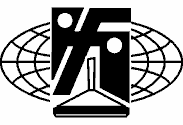 IFI-TP(Technische Prüfstelle)Nr.:PROTOKOLLüber den Einzug bzw. die Entwertungeines Sportgeräteteils (SGT)über den Einzug bzw. die Entwertungeines Sportgeräteteils (SGT)über den Einzug bzw. die Entwertungeines Sportgeräteteils (SGT)über den Einzug bzw. die Entwertungeines Sportgeräteteils (SGT)über den Einzug bzw. die Entwertungeines Sportgeräteteils (SGT)(Art des Wettbewerbes)(Art des Wettbewerbes)(Ort)(Datum)(Datum)Wenn ja  -  in welchem Spiel erfolgte der Einzug:Kommissionelle PrüfungVorprüfungFabrikat:IFI-Reg.Nr.:Sportgeräteteil:(zutreffendes ankreuzen)Sportgeräteteil:(zutreffendes ankreuzen)Festgestellte Fehler:Stockkörper                       Winterlaufsohle                Sommerlaufsohle              Stiel                                   SPIELER:IN des SPORTGERÄTETEILS: SPIELER:IN des SPORTGERÄTETEILS: SPIELER:IN des SPORTGERÄTETEILS: SPIELER:IN des SPORTGERÄTETEILS: SPIELER:IN des SPORTGERÄTETEILS: SPIELER:IN des SPORTGERÄTETEILS: SPIELER:IN des SPORTGERÄTETEILS:Mit der Unterschrift wird versichert, dass er (sie) verfügungsberechtigter (-e) Eigentümer (-in) des Sportgerätes ist und dassMit der Unterschrift wird versichert, dass er (sie) verfügungsberechtigter (-e) Eigentümer (-in) des Sportgerätes ist und dassMit der Unterschrift wird versichert, dass er (sie) verfügungsberechtigter (-e) Eigentümer (-in) des Sportgerätes ist und dassMit der Unterschrift wird versichert, dass er (sie) verfügungsberechtigter (-e) Eigentümer (-in) des Sportgerätes ist und dassMit der Unterschrift wird versichert, dass er (sie) verfügungsberechtigter (-e) Eigentümer (-in) des Sportgerätes ist und dassMit der Unterschrift wird versichert, dass er (sie) verfügungsberechtigter (-e) Eigentümer (-in) des Sportgerätes ist und dassMit der Unterschrift wird versichert, dass er (sie) verfügungsberechtigter (-e) Eigentümer (-in) des Sportgerätes ist und dassihm (ihr) die in obiger Ziff. 2. enthaltenen Folgen gemäß IFI-Regeln bei Verweigerung der Entwertung durch den Schieds-ihm (ihr) die in obiger Ziff. 2. enthaltenen Folgen gemäß IFI-Regeln bei Verweigerung der Entwertung durch den Schieds-ihm (ihr) die in obiger Ziff. 2. enthaltenen Folgen gemäß IFI-Regeln bei Verweigerung der Entwertung durch den Schieds-ihm (ihr) die in obiger Ziff. 2. enthaltenen Folgen gemäß IFI-Regeln bei Verweigerung der Entwertung durch den Schieds-ihm (ihr) die in obiger Ziff. 2. enthaltenen Folgen gemäß IFI-Regeln bei Verweigerung der Entwertung durch den Schieds-ihm (ihr) die in obiger Ziff. 2. enthaltenen Folgen gemäß IFI-Regeln bei Verweigerung der Entwertung durch den Schieds-ihm (ihr) die in obiger Ziff. 2. enthaltenen Folgen gemäß IFI-Regeln bei Verweigerung der Entwertung durch den Schieds-richter bekannt und bewusst sind.richter bekannt und bewusst sind.richter bekannt und bewusst sind.richter bekannt und bewusst sind.richter bekannt und bewusst sind.richter bekannt und bewusst sind.richter bekannt und bewusst sind.Name:Mannschaft:Mannschaft:Anschrift (mit Tel. u. E-Mail):Anschrift (mit Tel. u. E-Mail):Datum:Unterschrift:Unterschrift:Schiedsrichter (-in): Name:Schiedsrichter (-in): Name:Verein/Verband:Anschrift (mit Tel. u. E-Mail):Anschrift (mit Tel. u. E-Mail):Anschrift (mit Tel. u. E-Mail):Datum:Unterschrift:Präsident:Christian Lindner – Krumpperstr. 2, D-82362 Weilheim, H: 0049-170-233 3 233,  E-Mail: planung.lindner@t-online.de